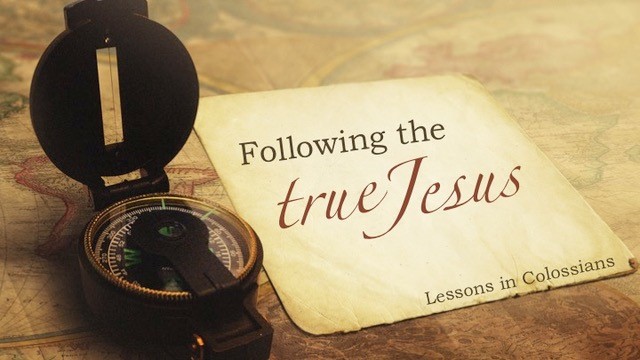                   Real Knowledge                 Colossians 1: 9-14                     Eric Sorenson          September 9, 2018Take Homes, Challenging Thoughts, QuestionsPreparing for Life GroupRead the text of Scripture again, maybe twice. Jot down the impressions that you get from reading it. What questions arise as you read it? What terms or phrases are unfamiliar to you? In a nutshell, what do you think this passage is about?What resonated with you from the sermon itself? What thoughts or feelings arose as you heard it? What specific take-homes do you get from reading the text and/or hearing the sermon? (Some examples: How does this alter my beliefs or understanding? How does it affect my relationship with God, with others, with myself?)What action might you take as a result of your encounter with the Word?Identify specific ways that your encounter with the Word might guide you in your prayers?Note the things you want to make sure you share with your Life Group.Other thoughts or impressions.